Приложение №2Теоретическое изучение ключевых понятий проекта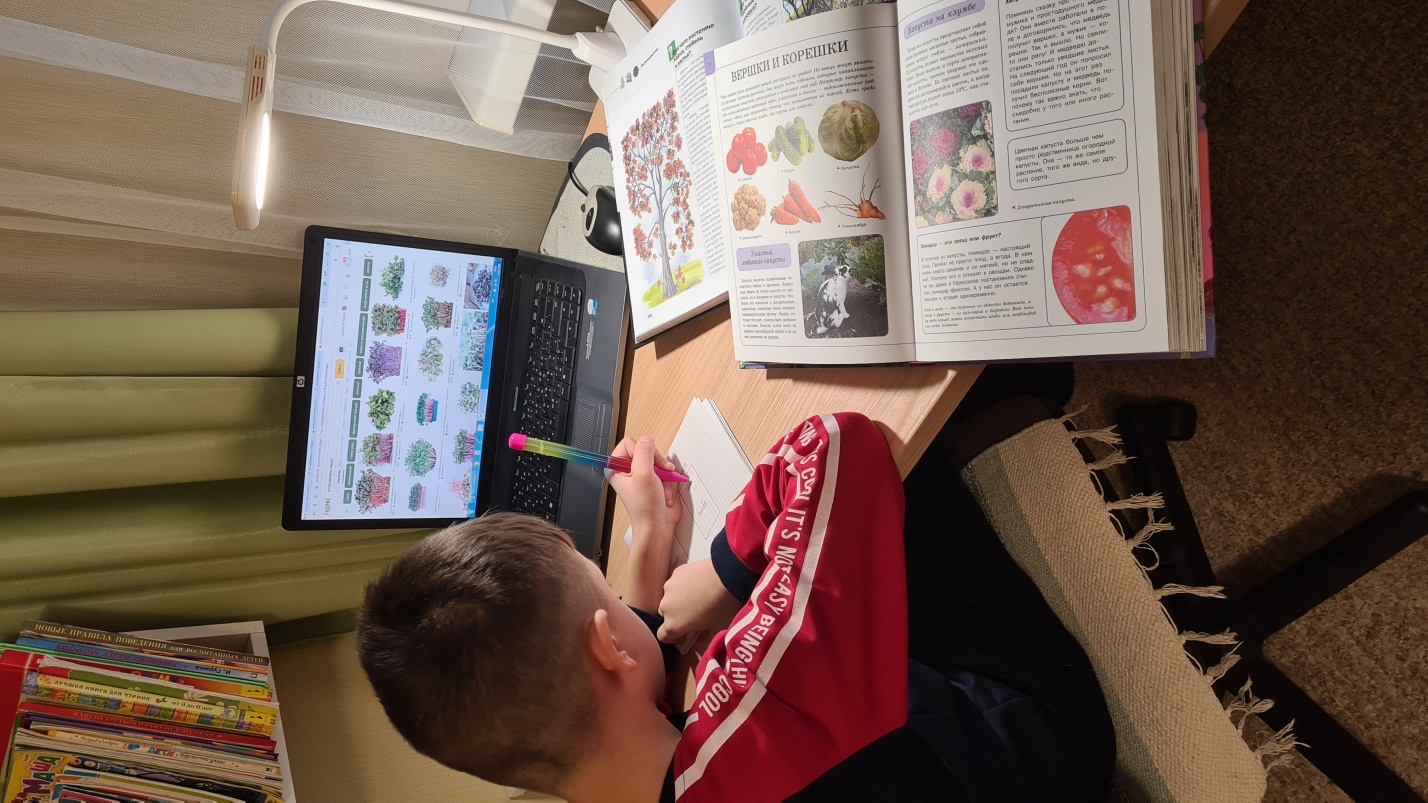 